作 者 推 荐加拿大畅销小说作家罗宾·哈丁（Robyn Harding）作者简介：罗宾·哈丁（Robyn Harding）是加拿大畅销书榜#1作家，她以五部悬疑小说而闻名。《舞会》（The Party）（Gallery/Scout Press出版社于2017年出版）入围阿瑟·埃利斯奖（Arthur Ellis Award）最佳犯罪小说奖决选名单，并于2017年12月入选“目标读书俱乐部”的商业平装书书单，目前各种版本总销量已超过10万册。罗宾·哈丁是《溺水的女人》（The Drowning Woman）、《完美家庭》（The Perfect Family）、《互换青春》（The Swap）、《安排》（The Arrangement）、《她美丽的容貌》（Her Pretty Face）和《舞会》（The Party）等畅销书的作者。她也是独立电影《台阶》（The Steps）的编剧和执行制片。目前她与家人和两只可爱但致命的吉娃娃居住在加拿大温哥华。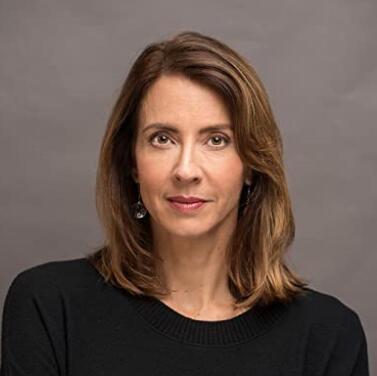 作品列表：《仇敌》THE HATERS: A Novel《溺水的女人》THE DROWNING WOMAN************************************************中文书名：《仇敌》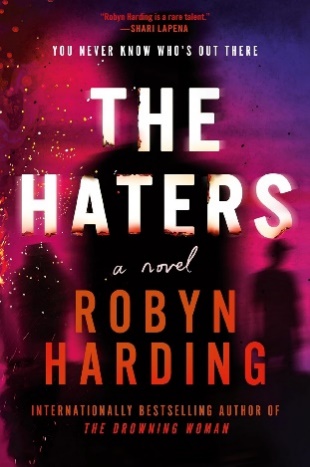 英文书名：THE HATERS: A Novel作    者：Robyn Harding出 版 社：Grand Central Publishing代理公司：ANA/Jessica页    数：352页出版时间：2024年7月代理地区：中国大陆、台湾审读资料：电子稿类    型：惊悚悬疑版权已授：S&S Australia亚马逊畅销书排名：#428 in Murder Thrillers#853 in Psychological Thrillers (Books)内容简介：这是一部极具推动力的心理悬疑小说，一个关于成名、痴迷和社交媒体黑暗角落的扭曲故事，讲述了一位作家被卷入社交媒体深渊中的指控噩梦，由畅销书《舞会》和《溺水的女人》的作者所著。卡姆林·莱恩（Camryn Lane）正在实现她的梦想。经过多年的奋斗和退稿，她的第一部小说终于出版了。她的编辑很满意；她十几岁的女儿感到骄傲；她的男朋友和朋友都为她兴奋。她站在世界之巅——直到她收到一封来自未知发件人的令人不安消息。卡姆林被里面的指控吓坏了，她强忍着胃里的恶心感，决心把这些内容抛到脑后。但是，当她在一个热门图书网站上查看自己的评分时，却发现了一篇尖刻的一星评价。评论者言辞犀利，令人信服，很快，卡姆林的书就被差评淹没了。这个评论者会不会就是发送那封丑陋电子邮件的人？他们为什么要毁掉她？随着网络骚扰逐渐侵入卡姆林的个人生活，她发誓要找出幕后黑手。真的是心怀不满的读者吗？还是她认识的人？巨魔的行动不断升级，当谩骂变成致命的攻击时，卡姆林需要用尽一切办法来揭穿这个一心想要毁掉她的敌人的真面目，并最终了解她成为攻击目标的原因。媒体评价：“罗宾·哈丁笔下的一切都会变成黄金，她的最新高能惊悚小说《仇敌》也不例外。这是一部黑暗、扭曲、震撼人心的作品，哈丁写了一个关于与网络巨魔打交道的危险及其改变人生的后果的警世故事。《仇敌》充满了哈丁标志性的技巧，从第一页开始就抓住了我的心，让我不断地阅读，直到最后令人瞠目结舌的一页。”——希瑟·古登考夫（Heather Gudenkauf），《纽约时报》畅销书《过夜的客人》（The Overnight Guest）和《每个人都在关注》（Everyone Is Watching）的作者“罗宾·哈丁一次又一次地证明了自己是一位才华横溢的作家，具有编织复杂故事的天生能力。在她的最新小说《仇敌》中，她的这些能力得到了充分展示，这部小说以某种方式做到了既令人恐惧，又充满深思。”——切维·史蒂文斯（Chevy Stevens），《纽约时报》畅销书《黑暗之路》（Dark Roads）的作者“《仇敌》悬念迭起，引人入胜，描写了一位女作家自以为即将见证梦想成真，却被卷入一场愈演愈烈的噩梦的故事。罗宾·哈丁编织了一个曲折离奇的故事，让人猜不透，直到看到令人完全满意的结局。”——克莱蒙斯·米沙龙（Clémence Michallon），畅销书《安静的房客》（The Quiet Tenant）的作者***********************************************中文书名：《溺水的女人》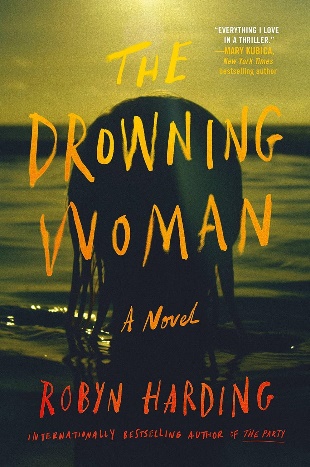 英文书名：THE DROWNING WOMAN作    者：Robyn Harding出 版 社：Grand Central Publishing代理公司：ANA/Jessica页    数：336页出版时间：2023年5月代理地区：中国大陆、台湾审读资料：电子稿类    型：惊悚悬疑版权已授：S&S Australia亚马逊畅销书排名：#431 in Psychological Fiction (Books)内容简介：畅销书《舞会》的作者罗宾·哈丁带着一部崭新的作品回到读者面前，这本小说讲述了一个精彩、扭曲的故事，描绘了友谊、报应与背叛。一个倒霉的厨师逃离了危险的过去，但她救助的溺水女人把她拉进了一个由秘密和谎言交织的黑暗网络。这部小说定会吸引宝拉·霍金斯（Paula Hawkins）、梅根·米兰达（Megan Miranda）和莎莉·拉佩纳（Shari Lapena）的书迷。李·格列佛（Lee Gulliver）从未想过自己会流落街头——没人会预料自己落得这个下场——她的餐厅在疫情期间倒闭，她陷入更深的债务，于是决定只带上衣服，开着她的丰田卡罗拉重新开始。到了西雅图，她把车停在海滩边一个僻静的地方，仰望着海岸上价值数百万美元的房产。她满足于低调地计划下一步行动，直到某天清晨，她看到一个哭泣的女人跳入大海。李将这名女子拖回水面，但对方不但没有感谢她，反而大发雷霆。这个溺水的女人名叫黑兹尔（Hazel），她开始生气地责骂她，告诉她她想死，她被困在一场有毒的、充满虐待的婚姻中，她是自己家里的囚犯。李毁了她逃避生活的机会。但这场邂逅却产生了一段本不可能发生的亲密友谊，它是由对对方最黑暗的秘密的了解中产生的。很快，黑兹尔说服了李，让她加入了自己为了逃离丈夫而做的大胆计划，然而，计划偏离了正规，李使自己陷入了比以往任何时候都更加危险的境地。她径直走进了犯罪现场，一切都在镜头中。当李开始拼凑黑兹尔的真正计划时，她被黑兹尔的背叛震惊了。黑兹尔是一个关心别人的朋友吗？还是一个操纵大师？在一系列令人震惊的逆转中，黑泽尔和李认识到，只有通过彼此，她们才能找到真相，打败那些想要摧毁她们的人。媒体评价：“尽管故事情节曲折，但《溺水的女人》讲述了两个陷入秘密纠结的复杂女性之间的救赎、背叛和友谊，这是一段黑暗而狂野的旅程。”——阿什利·奥德兰（Ashley Audrain），《纽约时报》畅销书《The Push》的作者  “《溺水的女人》中，有狡猾的角色，他们不是他们看起来的样子，有无数意想不到的曲折情节，和急速发展的情节，《溺水的女人》是我喜欢的惊悚故事，作者有着让读者着迷的神奇魔力。”——玛丽·库比卡（Mary Kubica），《纽约时报》畅销书《Local Woman Missing》的作者“每当我以为我知道这个故事的走向时，它就会转向一个完全意想不到的方向。《溺水的女人》描绘了两位看似完全不同的女性，在面对危险时，她们才发现俩人比想象的更相似，是一部‘误导’、‘具有双重含义’和‘精心设计’的杰作。”——史黛西·威林厄姆（Stacy Willingham），《纽约时报》畅销书《A Flicker in the Dark》的作者 “这部惊悚片将错综复杂的曲折情节与复杂、精心设计的角色相结合——它让我想知道是否有作者罗宾哈丁无法做到的事情！我不知道我要去哪里，但我知道我绝对想踏上这段推动力强、充满悬疑色彩、又令人震惊的旅程，探索我们背叛自己和他人的方式——以及我们的救赎。”——玛丽莎·斯特普利（Marissa Stapley），《纽约时报》畅销书《Lucky》的作者  “《溺水的女人》是一个令人惊讶的、精心设计的故事，讲述了两个受伤的女人渴望爱情和一个新的开始，她们的人生轨迹交叉碰撞。随着一个又一个杀手锏的转折和精湛的情节，吸引我从头读到尾。这是我今年读过的最扣人心弦的书之一。”——萨曼莎·M·贝利（Samantha M. Bailey），畅销书《Woman on the Edge》和《Watch Out for Her》的作者“一部引人入胜、设计精巧的惊悚故事，会像失控的火车一样‘吞噬’读者，《溺水的女人》包含一个又一个巧妙的扭曲，具有极强的阅读吸引力。”——克里斯蒂娜·麦克唐纳（Christina McDonald），《USA Today》畅销书《Do No Harm》的作者感谢您的阅读！请将反馈信息发至：版权负责人Email：Rights@nurnberg.com.cn安德鲁·纳伯格联合国际有限公司北京代表处北京市海淀区中关村大街甲59号中国人民大学文化大厦1705室, 邮编：100872电话：010-82504106, 传真：010-82504200公司网址：http://www.nurnberg.com.cn书目下载：http://www.nurnberg.com.cn/booklist_zh/list.aspx书讯浏览：http://www.nurnberg.com.cn/book/book.aspx视频推荐：http://www.nurnberg.com.cn/video/video.aspx豆瓣小站：http://site.douban.com/110577/新浪微博：安德鲁纳伯格公司的微博_微博 (weibo.com)微信订阅号：ANABJ2002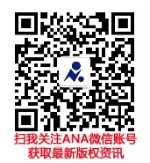 